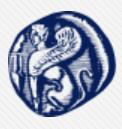 Εργαστήριο Ιστορίας και Κοινωνικών ΕπιστημώνΠαιδαγωγικό Τμήμα Δημοτικής ΕκπαίδευσηςΠανεπιστήμιο ΑιγαίουΔιευθυντής Εργαστηρίου: Γιώργος ΚόκκινοςΑγαπητές και αγαπητοί συνάδελφοι, φίλες και φίλοιμε χαρά σας ενημερώνουμε ότι το Εργαστήριο Ιστορίας και Κοινωνικών Επιστημών του Παιδαγωγικού Τμήματος Δημοτικής Εκπαίδευσης του Πανεπιστημίου Αιγαίου, σε συνεργασία με το ΚΕΒΙΔΙΜ του Πανεπιστημίου Αιγαίου, θέλοντας να ενδυναμώσουν τον ισχυρό αμφίδρομο σύνδεσμο επικοινωνίας που έχει αναπτυχθεί στους καιρούς της πανδημίας μεταξύ της ακαδημαϊκής κοινότητας και της κοινωνίας των πολιτών, διοργανώνουν στη διάρκεια του ακαδημαϊκού έτους 2021-2022 επιμορφωτική δράση για εκπαιδευτικούς, φοιτητές, αλλά και για κάθε ενδιαφερόμενη-ο υπό τον τίτλο: «Στα φτερά της ιστορίας: Μαγνητικοί κύκλοι της Δευτέρας» (αριθμός έγκρισης: 79/17.09.2021 / Πρυτανικού Συμβουλίου Πανεπιστημίου Αιγαίου). Θα έχει τους ακόλουθους τρεις θεματικούς άξονες: 1) τις κρίσιμες αλλαγές που έχουν συμβεί στην ιστοριογραφία, την ιστορία της ιστοριογραφίας, την επιστημολογία της ιστορίας, τη δημόσια ιστορία και τη διδακτική της ιστορίας (στη συνάφειά τους), 2) το ιστορικό-πολιτισμικό τραύμα και τη διαχείρισή του και 3) τις σοβαρές εξελίξεις που σημειώνονται στη γενετική μηχανική και την ευγονική, τη σεξουαλικότητα, τη δημόσια υγεία και γενικότερα στο πεδίο των βιοπολιτικών χρήσεων της ανθρώπινης ζωής.Στην επιμορφωτική δράση συμμετέχουν ομιλητές και μέλη από τους εξής φορείς: α) το Εργαστήριο Τεχνολογίας, Έρευνας και Εφαρμογών στην Εκπαίδευση του Τμήματος Ιστορίας και Εθνολογίας του Δημοκρίτειου Πανεπιστημίου Θράκης, β) το ΠΜΣ «Ιστορική Έρευνα, Διδακτική και Νέες Τεχνολογίες» Τμήματος Ιστορίας του Ιονίου Πανεπιστημίου και γ) ο Όμιλος για την Ιστορική Εκπαίδευση στην Ελλάδα (Ο.Ι.Ε.Ε.), εταίρος του πανευρωπαϊκού δικτύου Euroclio.Οι εργασίες της επιμορφωτικής δράσης θα έχουν διάρκεια οκτώ μήνες (από 11/10/21 έως 23/5/22) και οι διαλέξεις θα διεξάγονται κάθε δεκαπέντε ημέρες. Κάθε συνάντηση θα έχει διάρκεια 3 ώρες, θα γίνεται εξ αποστάσεως με την ανάλογη ηλεκτρονική υποστήριξη του Πανεπιστημίου Αιγαίου. Η επιμορφωτική δράση απευθύνεται σε κάθε ενδιαφερόμενο/η, είναι δωρεάν και παρέχεται βεβαίωση παρακολούθησης στο τέλος όλων των διαλέξεων.Ο ηλεκτρονικός σύνδεσμος για τις εξ αποστάσεως διαλέξεις είναι:https://aegean-gr.zoom.us/j/92747346319?pwd=WkgreFRBSUtud2xCNzVQMERJaHZPUT09Meeting ID: 927 4734 6319 και Passcode: 744263Ώρα έναρξης διαλέξεων: 6.15 μμΜε εκτίμησηΟ Επιστημονικός Υπεύθυνος του έργου			Η συντονίστρια του έργου	Καθηγητής							Μέλος ΕΔΙΠ	Γιώργος Κόκκινος						Κυριακή ΦαρδήΠληροφορίες-Δηλώσεις συμμετοχής: Κυριακή Φαρδή, τηλ. 2241099294 και e-mail: k.fardi@aegean.grΑκολουθεί το πρόγραμμα των διαλέξεων.Κατανομή διαλέξεων ανά ημέραΟκτώβριοςΔευτέρα 11/10/21Θεματική ενότητα: «Το έντεχνο τραγούδι και οι αντιλήψεις για την Ιστορία. Η περίπτωση του Νίκου Γκάτσου».Γιώργος Κόκκινος (3 ώρες)Ιστορικός, Πανεπιστήμιο ΑιγαίουΔευτέρα 25/10/21Θεματική ενότητα: «Τρέχουσες εξελίξεις στην ιστοριογραφία. Η περίπτωση της πρώιμης νεωτερικής περιόδου».Κώστας Γαγανάκης (3 ώρες)Ιστορικός, ΕΚΠΑΝοέμβριοςΔευτέρα 8/11/2021Θεματική ενότητα: «Η Ιστορική Παιδεία σε παιδιά μικρής ηλικίας».Κυριακή Φαρδή (3 ώρες)Phd Ιστορίας και Διδακτικής της Ιστορίας, Μέλος ΕΔΙΠ, Πανεπιστήμιο ΑιγαίουΔευτέρα 22/11/2021Θεματική ενότητα: «Οι θύτες ζητούν συγγνώμη, τα θύματα συγχωρούν;Η διπλή διεργασία του ιστορικού τραύματος της Γερμανικής Κατοχής στην Ελλάδα και το πρόγραμμα MOG του Freie Universitaet του Βερολίνου»"Μνήμες από την Κατοχή στην Ελλάδα" (MOG): Από την ιδέα στη πραγματικότηταΝικόλαος ΑποστολόπουλοςΔιευθυντής του προγράμματος MOGΤο Ψηφιακό Αρχείο "Μνήμες από την Κατοχή στην Ελλάδα".Άννα-Μαρία ΔρουμπούκηΕπιστημονική συνεργάτιδα του προγράμματος MOG“Η ψηφιακή μαρτυρία στο μάθημα της ιστορίας και ο εκπαιδευτικός ως ερευνητής και δημιουργός”Άγγελος ΠαληκίδηςΙστορικός, Δημοκρίτειο Πανεπιστήμιο Θράκης“Εκπαιδευτική Πλατφόρμα MOG. Διδακτικές προσεγγίσεις και Δημόσια Ιστορία”Ζέτα ΠαπανδρέουPhD Διδακτικής της Ιστορίας“Όταν Γερμανοί και Έλληνες νέοι μελετούν μαζί το παρελθόν και σχεδιάζουν το μέλλον: To MOG στην τάξη - Διδακτικές προκλήσεις και εμπειρίες”Regina WiesingerΕκπαιδευτικός, Γερμανική Σχολή ΑθηνώνΔεκέμβριοςΔευτέρα 6/12/21Θεματική ενότητα: «Η Διδασκαλία της Ιστορίας στην Πρωτοβάθμια και τη Δευτεροβάθμια Εκπαίδευση»Μαρία Βλαχάκη (1 ώρα)Εκπαιδευτικός ΠΕ, PhD Ιστορικής και Μουσειακής ΕκπαίδευσηςΠαναγιώτης Γατσωτής (1 ώρα)ΣΕΕ, ΔΕ, PhD Διδακτικής της ΙστορίαςΓεωργία Κουσερή (1 ώρα)Εκπαιδευτικός ΔΕ, PhD Παιδαγωγικών και ΜουσειολογίαςΔευτέρα 20/12/21Θεματική ενότητα: «Επιχειρώντας μια αποτίμηση της ιστορικής εκπαίδευσης και της Διδακτικής της Ιστορίας σε παγκόσμια κλίμακα»Δημήτρης Μαυροσκούφης (1 ώρα)Ιστορικός, ΑΠΘΜαρία Ρεπούση (1 ώρα)Ιστορικός, ΑΠΘΚώστας Αγγελάκος(1 ώρα)Καθηγητής Παιδαγωγικών, Ιόνιο ΠανεπιστήμιοΙανουάριοςΔευτέρα 10/1/22Θεματική ενότητα: «Καινοτόμα εργαλεία και νέες μέθοδοι στην Ιστορική Εκπαίδευση»Κατερίνα Προκοπίου(1 ώρα)Εκπαιδευτικός Δευτεροβάθμιας Εκπαίδευσης, Med (Εκπαιδευτική Ηγεσία)Έλλη Λεμονίδου(1 ώρα)Ιστορικός, Πανεπιστήμιο ΠατρώνΕιρήνη Γαβριλάκη (1 ώρα)PhD Αρχαιολογίας, Ειδική στη Μουσειακή ΑγωγήΦεβρουάριοςΔευτέρα 14/2/22Θεματική ενότητα: «Ζωγραφική και ιστορία»Άγγελος Παληκίδης (1 ώρα)Ιστορικός, Δημοκρίτειο Παν/μιο ΘράκηςΠαναγιώτης Πυρπυρής (1 ώρα)Ιστορικός, ΣΕΕ, ΔΕΕυγενία Αλεξάκη (1 ώρα)Ιστορικός τέχνης, ΕΑΠΔευτέρα 28/2/22Θεματική ενότητα: «Βιοεξουσία, Αρρώστια, Σεξουαλικότητα, Χειραφέτηση»Ενότητα 1ηΔήμητρα Τζανάκη (1 ώρα)Ιστορικός, ΕΚΠΑΟυρανία Γεωργοπούλου (1 ώρα)Μοριακή βιολόγος, Ελληνικό Ινστιτούτο PasteurΧρήστος Κουρούτζας (1 ώρα)Κοινωνιολόγος, Παν/μιο ΑιγαίουΜάρτιοςΔευτέρα 14/3/22Θεματική: «Βιοεξουσία, Αρρώστια, Σεξουαλικότητα, Χειραφέτηση»Ενότητα 2ηΔέσποινα Καρακατσάνη (1 ώρα)Ιστορικός, Παν/μιο ΠελοποννήσουΒασιλική Χάλαζα (1 ώρα)PhD ΙστορίαςΚώστας Κατσάπης (1 ώρα)Ιστορικος, μέλος ΕΔΙΠ, Πάντειο ΠανεπιστήμιοΔευτέρα 28/3/2022Θεματική ενότητα: «Μνήμη Gunnar Hering:Η διανοητική του διαδρομή και η ιστοριογραφική του συμβολή»Όλγα Κατσιαρδή-Hering (1 ώρα)Ιστορικός, Ομότιμη καθηγήτρια ΕΚΠΑΒαγγέλης Καραμανωλάκης (1 ώρα)Ιστορικός, ΕΚΠΑΑγαθοκλής Αζέλης (1 ώρα)Phd Ιστορίας, Μεταφραστής, Εκπαιδευτικός ΔΕ, ποιητήςΑπρίλιοςΔευτέρα 11/4/2022Θεματική ενότητα: «Ιστορική Εκπαίδευση, Μουσειολογία και Μουσειοπαιδαγωγική»Αντώνης Χουρδάκης (1 ώρα)Ιστορικός, Παν/μιο ΚρήτηςΚώστας Κασβίκης (1 ώρα)Ιστορικός-Αρχαιολόγος, Παν/μιο Δυτικής ΜακεδονίαςΠηνελόπη Τσατσούλη (1 ώρα)Υποψήφια διδάκτωρ, Δημοκρίτειο Πανεπιστήμιο ΘράκηςΜάιοςΔευτέρα 9/5/2022Θεματική ενότητα: «Αποτίμηση της τρέχουσας Ιστοριογραφίας για το 1821»Δημήτρης Μπαχάρας (1 ώρα και 30 λεπτά)Ιστορικός, Εκδότης.Πέτρος Πιζάνιας (1 ώρα και 30 λεπτά)Ομότιμος καθηγητής, Ιόνιο Παν/μιοΔευτέρα 23/5/2022Θεματική ενότητα:«Εμφύλια Βία: Από την Ιστοριογραφία στην Ψυχανάλυση»Γαβρίλης Λαμπάτος (1 ώρα και 30 λεπτά)PhD, ΙστορίαςΒαγγέλης Γαλάνης (1 ώρα και 30 λεπτά)Ψυχαναλυτής, Υποψήφιος διδάκτωρ του Παν/μίου ΑιγαίουΣΥΜΜΕΤΕΧΟΥΝ ΟΜΙΛΗΤΕΣ ΚΑΙ ΜΕΛΗ ΑΠΟ ΤΟΥΣ ΦΟΡΕΙΣΕργαστήριο Τεχνολογίας, Έρευνας και Εφαρμογών στην Εκπαίδευσητου Τμήματος Ιστορίας και Εθνολογίαςτου Δημοκρίτειου Πανεπιστημίου ΘράκηςΠΜΣ «Ιστορική Έρευνα, Διδακτική και Νέες Τεχνολογίες»του Τμήματος Ιστορίαςτου Ιονίου ΠανεπιστημίουΌμιλος για την Ιστορική Εκπαίδευση στην Ελλάδα (Ο.Ι.Ε.Ε.)Εταίρος του Πανευρωπαϊκού Δικτύου Euroclio